ROZVAHA - BILANCEROZVAHA - BILANCE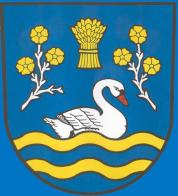 územní samosprávné celky, svazky obcí, regionální rady regionu soudržnostiúzemní samosprávné celky, svazky obcí, regionální rady regionu soudržnosti(v Kč, s přesností na dvě desetinná místa)(v Kč, s přesností na dvě desetinná místa)Období:12 / 2016IČO:00849979Název:Obec SvatoňoviceSestavená k rozvahovému dni 31. prosinci 2016Sestavená k rozvahovému dni 31. prosinci 2016Sestavená k rozvahovému dni 31. prosinci 2016Sestavená k rozvahovému dni 31. prosinci 2016Sestavená k rozvahovému dni 31. prosinci 2016Sestavená k rozvahovému dni 31. prosinci 2016Sestavená k rozvahovému dni 31. prosinci 2016Sestavená k rozvahovému dni 31. prosinci 2016Sídlo účetní jednotkySídlo účetní jednotkySídlo účetní jednotkySídlo účetní jednotkyMísto podnikáníMísto podnikáníMísto podnikáníMísto podnikáníulice, č.p.Svatoňovice 70Svatoňovice 70ulice, č.p.obecSvatoňoviceSvatoňoviceobecPSČ, pošta747 87747 87PSČ, poštaÚdaje o organizaciÚdaje o organizaciÚdaje o organizaciÚdaje o organizaciPředmět podnikáníPředmět podnikáníPředmět podnikáníPředmět podnikáníidentifikační číslo0084997900849979hlavní činnostVýkon působnosti dle zákona 128/2000 Sb., o obcíchVýkon působnosti dle zákona 128/2000 Sb., o obcíchprávní formaVeřejnoprávní korporaceVeřejnoprávní korporacevedlejší činnostzřizovatelCZ-NACEKontaktní údajeKontaktní údajeKontaktní údajeKontaktní údajeRazítko účetní jednotkyRazítko účetní jednotkyRazítko účetní jednotkyRazítko účetní jednotkytelefon556 305 465556 305 465556 305 465fax556 305 465556 305 465556 305 465e-mailobec@svatonovice.CZobec@svatonovice.CZobec@svatonovice.CZWWW stránkyOsoba odpovědná za účetnictvíOsoba odpovědná za účetnictvíOsoba odpovědná za účetnictvíOsoba odpovědná za účetnictvíStatutární zástupceStatutární zástupceStatutární zástupceStatutární zástupceKazdová MilenaKazdová MilenaKazdová MilenaMiroslav KuricMiroslav KuricMiroslav KuricPodpisový záznam osoby odpovědné za správnost údajůPodpisový záznam osoby odpovědné za správnost údajůPodpisový záznam statutárního orgánuPodpisový záznam statutárního orgánuOkamžik sestavení (datum, čas): 15.02.2017, 12h31m28sOkamžik sestavení (datum, čas): 15.02.2017, 12h31m28sOkamžik sestavení (datum, čas): 15.02.2017, 12h31m28sOkamžik sestavení (datum, čas): 15.02.2017, 12h31m28sOkamžik sestavení (datum, čas): 15.02.2017, 12h31m28sOkamžik sestavení (datum, čas): 15.02.2017, 12h31m28sOkamžik sestavení (datum, čas): 15.02.2017, 12h31m28sOkamžik sestavení (datum, čas): 15.02.2017, 12h31m28sObdobíObdobíObdobíObdobíČísloSyntetickýBěžnéMinulépoložkyNázev položkyúčetBruttoKorekceNettoAKTIVA CELKEM38 013 239,558 835 062,6629 178 176,8928 251 381,80A.A.Stálá aktiva34 473 122,278 624 394,8525 848 727,4225 101 687,22I.I.Dlouhodobý nehmotný majetek216 980,20184 327,2032 653,0023 163,001.1.1.Nehmotné výsledky výzkumu a vývoje0122.2.2.Software0133.3.3.Ocenitelná práva0144.4.4.Povolenky na emise a preferenční limity0155.5.5.Drobný dlouhodobý nehmotný majetek01857 929,2057 929,206.6.6.Ostatní dlouhodobý nehmotný majetek019137 271,00126 398,0010 873,0023 163,007.7.7.Nedokončený dlouhodobý nehmotný majetek04121 780,0021 780,008.8.8.Poskytnuté zálohy na dlouhodobý nehmotný majetek0519.9.9.Dlouhodobý nehmotný majetek určení k prodeji035II.II.Dlouhodobý hmotný majetek34 256 142,078 440 067,6525 816 074,4225 078 524,221.1.1.Pozemky03111 187 978,0211 187 978,0210 926 978,022.2.2.Kulturní předměty03215 300,0015 300,0015 300,003.3.3.Stavby02120 820 315,206 529 496,0014 290 819,2013 697 034,004.4.4.Samostatné hmotné movité věci a soubory hmotných movitých věcí022662 321,20340 344,00321 977,20357 192,205.5.5.Pěstitelské celky trvalých porostů0256.6.6.Drobný dlouhodobý hmotný majetek0281 570 227,651 570 227,657.7.7.Ostatní dlouhodobý hmotný majetek0298.8.8.Nedokončený dlouhodobý hmotný majetek0429.9.9.Poskytnuté zálohy na dlouhodobý hmotný majetek05210.10.10.Dlouhodobý hmotný majetek určený k prodeji03682 020,00III.III.Dlouhodobý finanční majetek1.1.1.Majetkové účasti v osobách s rozhodujícím vlivem0612.2.2.Majetkové účasti v osobách s podstatným vlivem0623.3.3.Dluhové cenné papíry držené do splatnosti0634.4.4.Dlouhodobé půjčky0675.5.5.Termínované vklady dlouhodobé0686.6.6.Ostatní dlouhodobý finanční majetek0697.7.7.Pořizovaný dlouhodobý finanční majetek0438.8.8.Poskytnuté zálohy na dlouhodobý finanční majetek053IV.IV.Dlouhodobé pohledávky1.1.1.Poskytnuté návratné finanční výpomoci dlouhodobé4622.2.2.Dlouhodobé pohledávky z postoupených úvěrů4643.3.3.Dlouhodobé poskytnuté zálohy4654.4.4.Dlouhodobé pohledávky z ručení4665.5.5.Ostatní dlouhodobé pohledávky4696.6.6.Dlouhodobé poskytnuté zálohy na transfery471B.B.Oběžná aktiva3 540 117,28210 667,813 329 449,473 149 694,58I.I.Zásoby28 743,4028 743,4017 996,611.1.1.Pořízení materiálu1112.2.2.Materiál na skladě11228 743,4028 743,4017 996,613.3.3.Materiál na cestě1194.4.4.Nedokončená výroba1215.5.5.Polotovary vlastní výroby1226.6.6.Výrobky1237.7.7.Pořízení zboží1318.8.8.Zboží na skladě1329.9.9.Zboží na cestě13810.10.10.Ostatní zásoby139II.II.Krátkodobé pohledávky412 635,96210 667,81201 968,15362 464,841.1.1.Odběratelé311186 222,4390 667,0395 555,40279 536,502.2.2.Směnky k inkasu3123.3.3.Pohledávky za eskontované cenné papíry3134.4.4.Krátkodobé poskytnuté zálohy31424 364,395.5.5.Jiné pohledávky z hlavní činnosti315170 497,53120 000,7850 496,7558 563,956.6.6.Poskytnuté návratné finanční výpomoci krátkodobé3167.7.7.Krátkodobé pohledávky z postoupených úvěrů3178.8.8.Pohledávky z přerozdělených daní3199.9.9.Pohledávky za zaměstnanci33510.10.10.Sociální zabezpečení33611.11.11.Zdravotní pojištění33712.12.12.Důchodové spoření33813.13.13.Daň z příjmů34114.14.14.Ostatní daně, poplatky a jiná obdobná peněžitá plnění34215.15.15.Daň z přidané hodnoty34316.16.16.Pohledávky za osobami mimo vybrané vládní instituce34417.17.17.Pohledávky za vybranými ústředními vládními institucemi34618.18.18.Pohledávky za vybranými místními vládními institucemi34854 166,0054 166,0023.23.23.Krátkodobé pohledávky z ručení36124.24.24.Pevné termínové operace a opce36325.25.25.Pohledávky z neukončených finančních operací36926.26.26.Pohledávky z finančního zajištění36527.27.27.Pohledávky z vydaných dluhopisů36728.28.28.Krátkodobé poskytnuté zálohy na transfery37329.29.29.Krátkodobé zprostředkování transferů37530.30.30.Náklady příštích období38131.31.31.Příjmy příštích období38532.32.32.Dohadné účty aktivní38833.33.33.Ostatní krátkodobé pohledávky3771 750,001 750,00III.III.Krátkodobý finanční majetek3 098 737,923 098 737,922 769 233,131.1.1.Majetkové cenné papíry k obchodování2512.2.2.Dluhové cenné papíry k obchodování2533.3.3.Jiné cenné papíry2564.4.4.Termínované vklady krátkodobé2445.5.5.Jiné běžné účty2459.9.9.Běžný účet24111.11.11.Základní běžný účet územních samosprávných celků2313 098 737,923 098 737,922 769 233,1312.12.12.Běžné účty fondů územních samosprávných celků23615.15.15.Ceniny26316.16.16.Peníze na cestě26217.17.17.Pokladna261ČísloSyntetickýObdobíObdobípoložkyNázev položkyúčetBěžnéMinuléPASIVA CELKEM29 178 176,8928 251 381,80C.C.Vlastní kapitál28 221 074,2127 292 975,89I.I.Jmění účetní jednotky a upravující položky25 301 204,8225 087 810,791.1.1.Jmění účetní jednotky40130 355 795,5030 355 795,503.3.3.Transfery na pořízení dlouhodobého majetku403991 908,70713 379,634.4.4.Kurzové rozdíly4055.5.5.Oceňovací rozdíly při prvotním použití metody4066 270 630,13-6 270 630,13-6.6.6.Jiné oceňovací rozdíly40765 135,047.7.7.Opravy předcházejících účetních období408224 130,75224 130,75II.II.Fondy účetní jednotky6.6.6.Ostatní fondy419III.III.Výsledek hospodaření2 919 869,392 205 165,101.1.1.Výsledek hospodaření běžného účetního období714 704,29810 171,702.2.2.Výsledek hospodaření ve schvalovacím řízení4313.3.3.Výsledek hospodaření předcházejících účetních období4322 205 165,101 394 993,40D.D.Cizí zdroje957 102,68958 405,91I.I.Rezervy1.1.1.Rezervy441II.II.Dlouhodobé závazky115 223,00148 223,001.1.1.Dlouhodobé úvěry4512.2.2.Přijaté návratné finanční výpomoci dlouhodobé4523.3.3.Dlouhodobé závazky z vydaných dluhopisů4534.4.4.Dlouhodobé přijaté zálohy4555.5.5.Dlouhodobé závazky z ručení4566.6.6.Dlouhodobé směnky k úhradě4577.7.7.Ostatní dlouhodobé závazky459115 223,00148 223,008.8.8.Dlouhodobé přijaté zálohy na transfery472III.III.Krátkodobé závazky841 879,68810 182,911.1.1.Krátkodobé úvěry2812.2.2.Eskontované krátkodobé dluhopisy (směnky)2823.3.3.Krátkodobé závazky z vydaných dluhopisů2834.4.4.Jiné krátkodobé půjčky2895.5.5.Dodavatelé32180 804,4059 312,916.6.6.Směnky k úhradě3227.7.7.Krátkodobé přijaté zálohy324101 508,00101 508,008.8.8.Závazky z dělené správy3259.9.9.Přijaté návratné finanční výpomoci krátkodobé32610.10.10.Zaměstnanci331188 537,00132 545,0011.11.11.Jiné závazky vůči zaměstnancům33312.12.12.Sociální zabezpečení33660 154,0039 483,0013.13.13.Zdravotní pojištění33728 771,0019 909,0014.14.14.Důchodové spoření33815.15.15.Daň z příjmů34116.16.16.Ostatní daně, poplatky a jiná obdobná peněžitá plnění3427 968,009 000,0017.17.17.Daň z přidané hodnoty34353 958,2876 412,0018.18.18.Závazky k osobám mimo vybrané vládní instituce34519.19.19.Závazky k vybraným ústředním vládním institucím34720.20.20.Závazky k vybraným místním vládním institucím34927.27.27.Krátkodobé závazky z ručení36228.28.28.Pevné termínové operace a opce36329.29.29.Závazky z neukončených finančních operací36430.30.30.Závazky z finančního zajištění36631.31.31.Závazky z upsaných nesplacených cenných papírů a podílů36832.32.32.Krátkodobé přijaté zálohy na transfery37411 839,0033.33.33.Krátkodobé zprostředkování transferů37535.35.35.Výdaje příštích období38336.36.36.Výnosy příštích období38437.37.37.Dohadné účty pasivní389304 760,00352 140,0038.38.38.Ostatní krátkodobé závazky3783 580,0019 873,00* Konec sestavy *